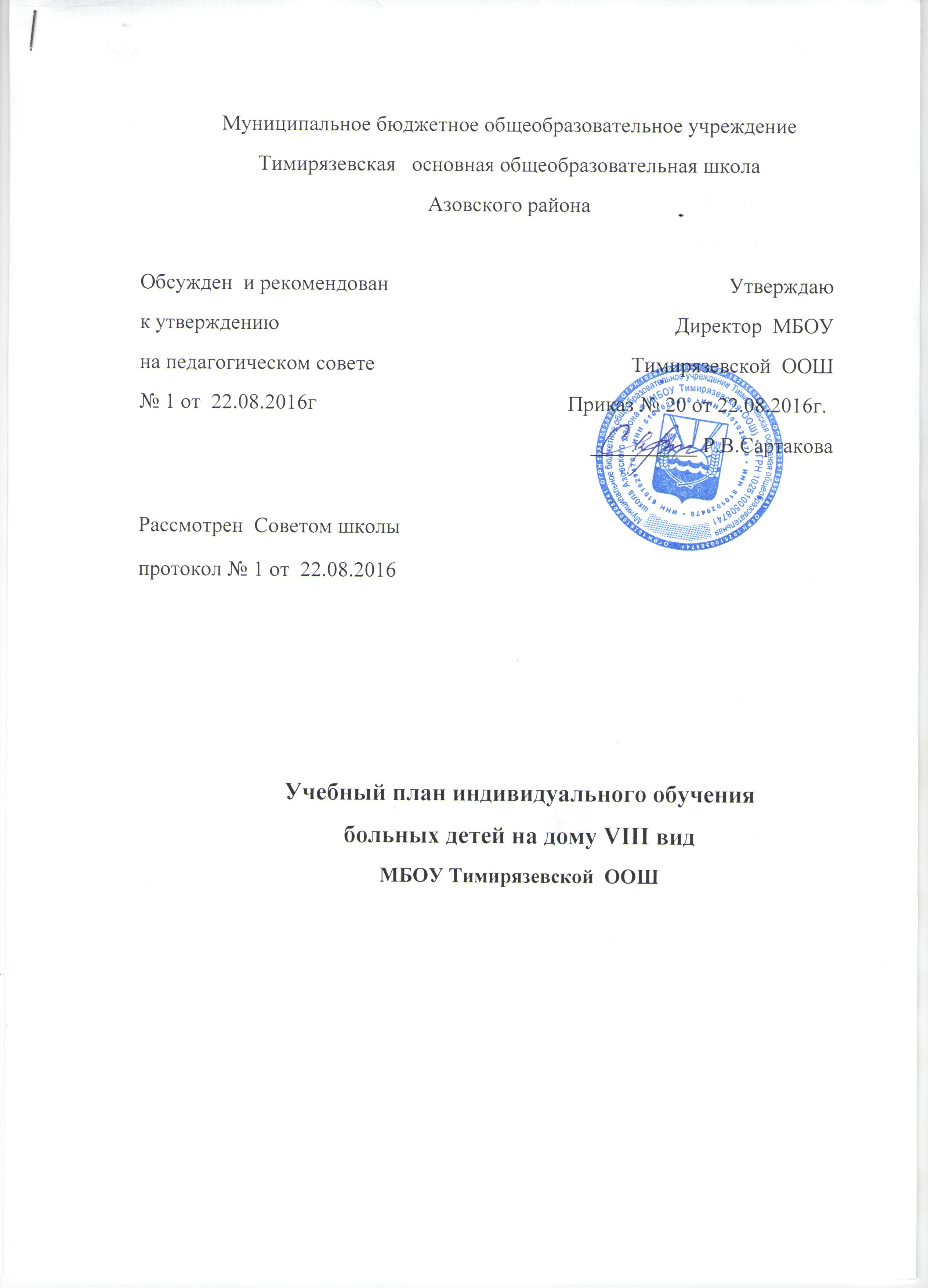 Пояснительная записка к учебному плану.1. Нормативные документы МБОУ Тимирязевская  ООШ  конструирует свой УЧЕБНЫЙ ПЛАН для индивидуального обучения на дому детей с ослабленным здоровьем в соответствии со следующими нормативными документами: 1. Приказ Министерства образования РФ от 09.03.04 г. №1312 «Об утверждении Федерального базисного учебного плана и примерных учебных планов для образовательных учреждений РФ, реализующих программы общего образования». 2. Постановление МО и ПО РО от 30. 07.2015 г. №5 « О внесении изменений в постановление  министерства общего и профессионального образования  Ростовской области от 28..03.2014№1»   «Об утверждении Порядка регламентации и оформления отношений государственной и муниципальной образовательной организации Ростовской области и родителей (законных представителей) обучающихся, нуждающихся в длительном лечении, а также детей-инвалидов в части организации обучения по основным общеобразовательным программам на дому или в медицинских организациях». 3. Приложение к постановлению МО и ПО РО от 30.07.2015 г. №1. 4. Приказ Министерства образования и науки Российской Федерации от 30 августа 2013 г. №1015 «Об утверждении порядка организации и осуществления образовательной деятельности по основным общеобразовательным программам начального общего, основного общего и среднего общего образования». Структура учебного плана скорректирована с учетом особенностей МБОУ Тимирязевской  ООШ  и требований Санитарных правил и норм СанПиНа 2.4.2. 1178-02. МБОУ Тимирязевская ООШ  реализует общеобразовательные программы индивидуального обучения, разрабатываемые на базе основных общеобразовательных программ с учетом характера течения заболевания, особенностей психофизического развития и возможностей обучающихся, сложности структуры их дефекта, особенностей эмоционально – волевой сферы.Обеспечивает щадящий режим проведения занятий. Учащиеся учатся по индивидуальному учебному плану и индивидуальному графику расписания  на дому. Учет и реализация социального заказа родителей: в вариативную часть учебного плана введены учебные предметы инвариантной части учебного плана.3. Структура УЧЕБНОГО ПЛАНА. Постановление МО и ПО РО от 30. 07.2015 г. №5 « О внесении изменений в постановление  министерства общего и профессионального образования  Ростовской области от 28..03.2014№1.        «Об утверждении Порядка регламентации и оформления отношений государственной и муниципальной образовательной организации Ростовской области и родителей (законных представителей) обучающихся, нуждающихся в длительном лечении, а также детей-инвалидов в части организации обучения по основным общеобразовательным программам на дому или в медицинских организациях определена учебная нагрузка учащимся индивидуального надомного обучения:1 – 4 классы: 13 часов в неделю обязательная нагрузка и 10 часов в неделю для самостоятельной работы.  Учитывая социальный заказ родителей, и реализуя Федеральный компонент государственного образовательного стандарта, с целью получения учащимися необходимого минимума знаний, умений и навыков, обеспечивающих возможность продолжения образования в любом общеобразовательном учреждении, в вариативную часть учебного плана введены учебные предметы инвариантной части учебного плана: искусство и технология.Название учебных предметов в классных журналах, расписании соответствует учебному плану.Количество часов на изучение учебных предметов, отраженное в классных журналах, расписании, соответствует количеству часов в учебном плане.Учебный планМБОУ Тимирязевской  ООШ   Азовского районана 2016-2017 учебный год VIII видОбразовательныеобластиУчебные дисциплиныОбяза-тельная нагрузкачасысамосто-ятельной работыФилологияЧтение и развитие речи22ФилологияПисьмо и развитие речи32Математика Математика42Обществознание и естествознаниеОкружающий мир22Компонент образовательного учрежденияКомпонент образовательного учрежденияКомпонент образовательного учрежденияТехнологияТрудовое обучение 11ИскусствоИзо 11Обязательная нагрузкаОбязательная нагрузка13Часы самостоятельной работы учащегосяЧасы самостоятельной работы учащегося10Максимальный объем нагрузкиМаксимальный объем нагрузки              23              23